                                                                                            Fiche 2Exercice 1 :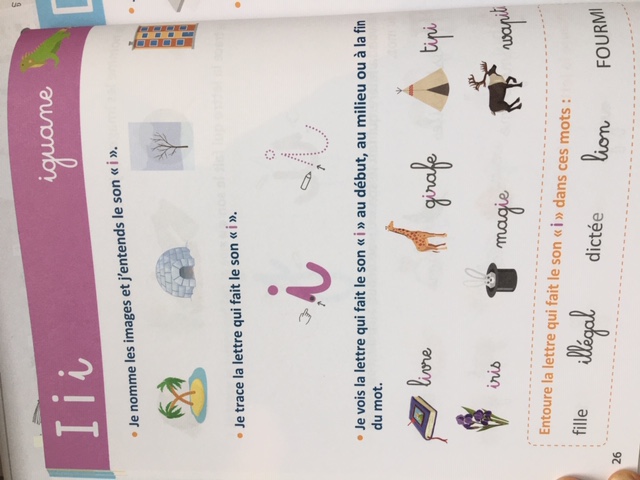 Exercice 2 :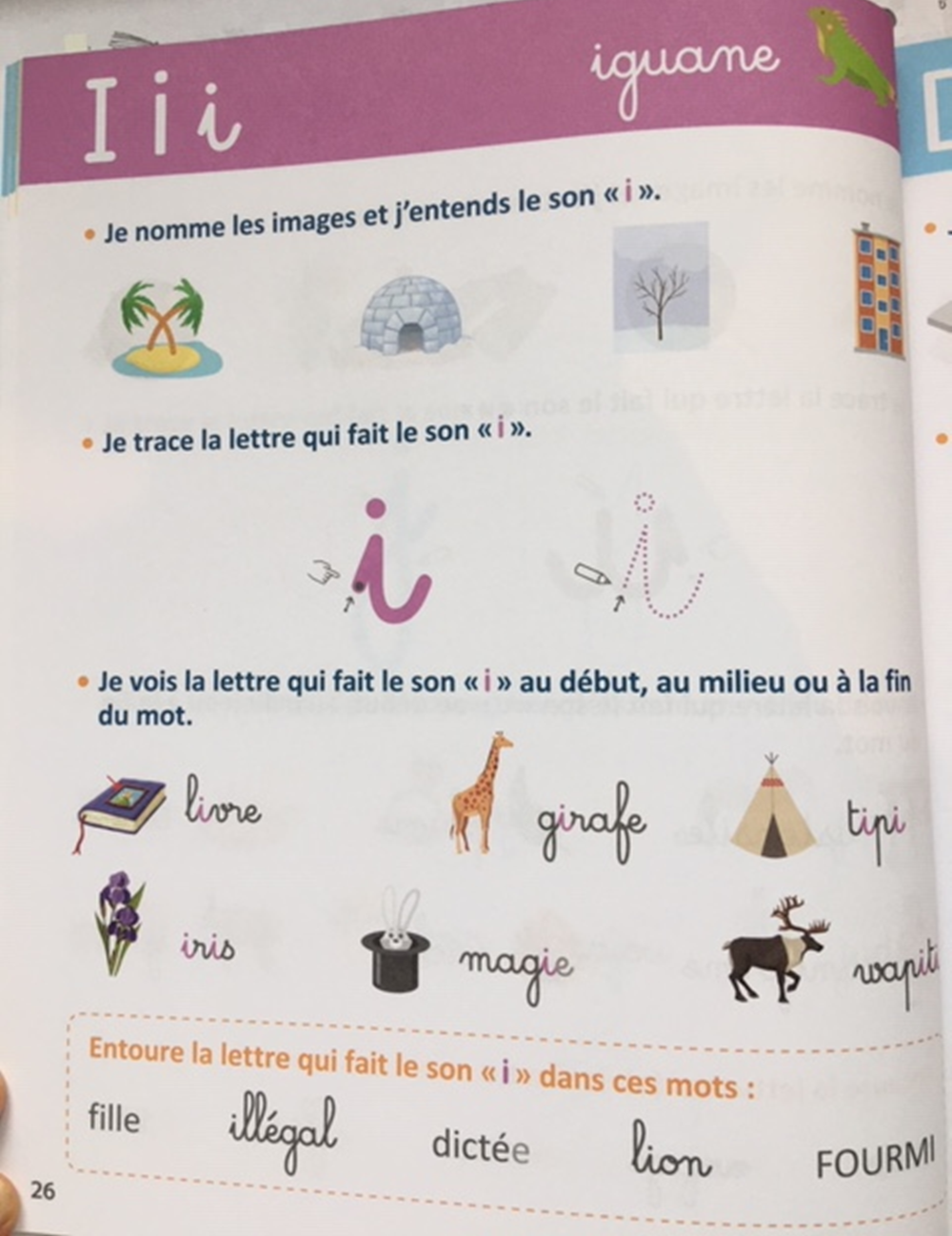 I i i 